, ,}'1/ ?, 'i-/1lť	z_	,_.,.--  (., .(     · [-      (	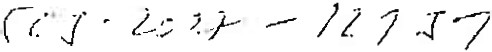 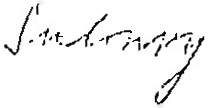 VÝKAZ VÝĚR 	! 	Ministerstvo zemědělství, Těšnov  65/17,Zákazník 110 00 Prahai l l·.•   "'·:I·:·:·1Číslo pozicePOPISMěrná jednotkaMnožstvlJednotková cena (Kč bez DPHPozn,;imka:	·	·:  ---·-- a) ve1ikeré položky na přlpomoce , lešení, přesuny limol a suti, uložení suti	- skládl;u vč.poplatku, dopravu, montáž, zpevněné montážní plochy, atd... jsou+za"h'r-n-u::ty..v:Jí!.e.:.d.;.n_..o..:.t_:l;i;vc._ý.c.c.:.h;.c_,j.;e:.;d: :n..o:.:t.k.;o:..v:.ý:..c:Ch!.::.c. e:::n.:.á::c:::h.: 	 	.!1.L.,_-f- 	    -soL1částl prac! Jsou veškeré zkoušky, znovu napuštěni systému, potřebná(měřer,!, Inspekce, uvedenizarJzenr do provozu, zaškolení obsluhy, provoznlj fady, manu, ly a revize v českém jazyce.  Za komplexní vyzkoušen! se povatujeIbezporuchový provoz po dobu minimálně 96 hod.	:	-1 	i----součásti dodávky Je zpracován í veškeré dllenské dokumentace a dol<um,niace_-1-s;.k: u tec !něho proveden0í       	_ 	·-- ----+---- -----l--------i-------- 	součástí dodáv je kompletnl dokladová část dílav rozsahu praclzhotovitele jsou rovněž Jakékoliv prvky, zařlzenl, práce a  : pomoc,né materiály, neuvedené v tomto soupisu výkonu, které jsou ale nezbně1 nutné k dodání, instalaci , dokončen!a provozováni dlla (např. požáml ucpáýy,štítky pro rádné a trvalé značen! komponent, zaffzenl a potrubní závěsy, nátt'lry, pomocné konstrukce, mon!ážnl a kotvfclmateriály, materiály a práce nezbyt1é z důvodlJ koordinace s ostatnlrni profesemi, speciálnl nářadl a nástroje, speciále[opatře11I pfl prováděni pracl, první náplně atd.) které je provedeno řádně a Je .plně funkční a je v souladu se zákony a předpisy platnými v České republice	'součásti dodávky jsou i náklady na veškeré revize, zkoušky a veškerá geodetická měřoní neuvedené v výkazu výměr Uako napřlklad zkouška lěsno\'ti chladícího systému čl kanalizačního  potrubí, vytyčení konstrukci, kontrolní mě/mil, zaměře,nf  skutečného stavu apod.)	. .součásti dodávky jsou ináklady na prlpadné  opatfenl souvísejlcr  s ochran  u stávajících síti, komunikací člstaveb---+h-)-s-;;ástf jednotkových  cen jsou I náklady související s výstavbou v zimním  I -­obdobl, průběžný úklid staveniště a přilehlých komunikaci, likvidaci odpadů, \ dočasná dopravní omezeni pli použiti jefábu. omezeni plynoucí z prováděni pi.acf za provozu v budově čí mimo pracovní dobu, ve dnech klidu atd.i) paramel nabízen·ch zařízeni se mohou lišit max. + 10%, -5% od rojek tu iREKAP 11ULACEKL 1	VRF s stém pro 2.NP a 3.NP KL2	VRF s stém pro 4.NP ·a S.NPL-..K:.:.L::3::_..._Y:.:R..;.F:....s;;.<.stém ero S.NP a 7.NPKL4	VRF s Štér\, pro S.NP a 9.NP KL5	VRF s :stém pro 1O.NP a 11.NPl--SD=--1,:S;i;,o;;.:.e:,č;;.1; 1é dodávky a montáže pro vsech 10 podlažíL......:.:..S=_,1.;Rc:.:í.d::"í"c"l'-s'ystém pro kllmatlzac l ZTI	Odvod konden:i:átuSTA	Stavebnf·přlpomoc pro kllmatlzaclII . 	I .11s  oos,,i.o632 840,0614 703,(!0701 034,!iO751 249,ÓO2 B!!S 790 i\o316 952 ,CIO253 14,!iO249 755 iODEM Demontáže a llkvid ce odpadu pro systém klimatizace F'D	Měťení hluku, zaako lení, dokumentace40 101,,:0I •l, ., l'"   .... ....·_....     il001	1,00Koti.53_Chlc1zení_ZTl_slepýVYKAZ    VYMER241 310,7241 310.70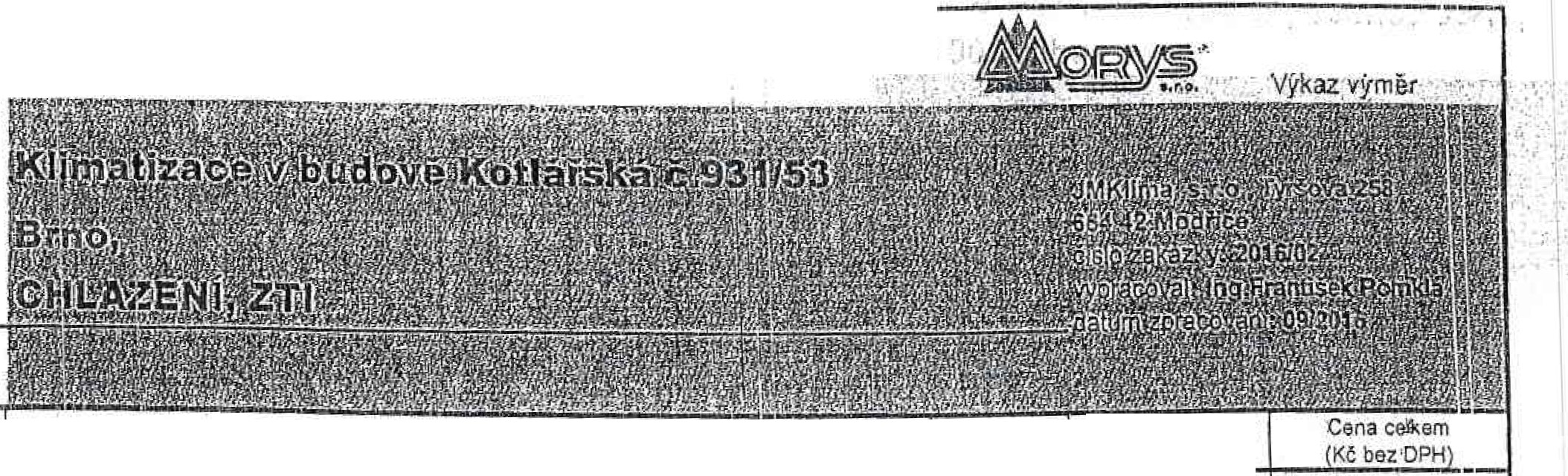 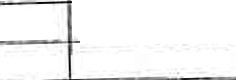 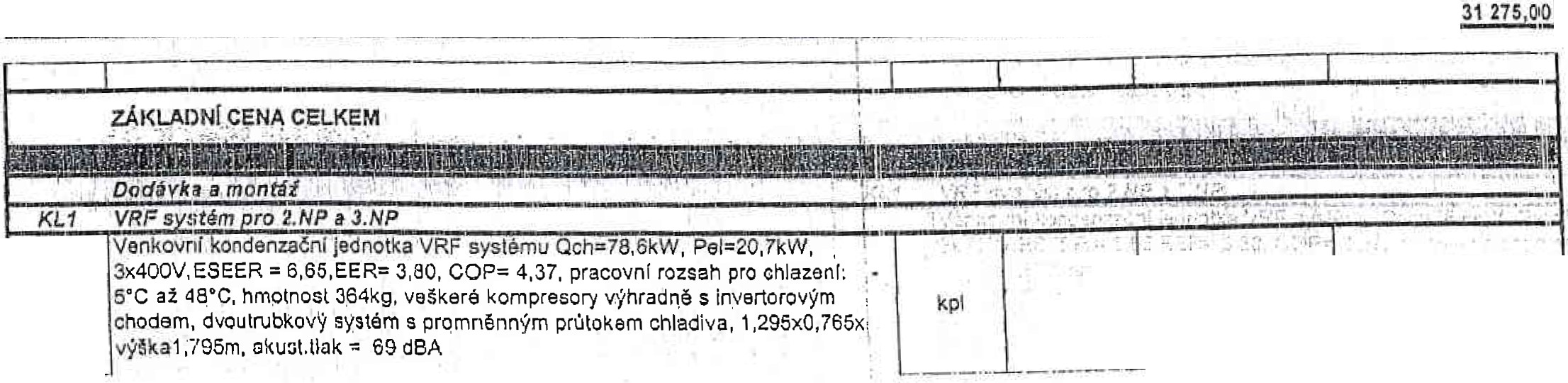 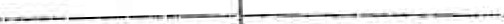 VÝ KAZ \/Ý ÉR....----	·.---        _,_ 	_,_ 	_,_ 	,11I..-......	....,; ..,.._,_         _,......,_,_,.....     ,	------        ---.,-Ministerstvo zemědělství, Těšnov 65/ 17,Zákazník  11O. OO?·f?raha_ ',) ;i,. r. - ;.Vnitťní nástěnná chladlcl jednotka Qch=1,5kW , vč.inlraovladače, vč. lontoyi,ho002	filtru pro likvidaci viru a pro ochranu zdraví, účinnost filtru proti virům a bakt  ňlrn--·-- 99% ,m=7,9 kg. akust.tlak= 28/24 dBA (plný /snlžený výkon)	'	.ks	14,00	9 368,0	131152,00·--·- --.--1--------143 853,C,(I99% .m=9,6 kg, akust.llak.= 37/30 dBA (plny/ snížený výkon}	'98 903,0(11---      -     -1--	.--1----.1.-----1-----····--------·--··-Vnitřní nástěnná chladlcl jednotka  Qch=4,5kW ,  vč. lnfraovladače, vč. lonto-Jého005006R1 R2 R4filtru oro llkvldaci virů a pro ochranu zdrav!, účinnost filtru proti virům a bakte[lím 99% ,m=9,6 kg, akusl.!lak= 41/34 dBA (plny/snížený výkon}	;10 668,10001	kp\	1,00234 129,2234 129,20Vnitřní nástěnná chladíc! jednotka Qch=1 ,5kW, vč. lnfraovladače, vč. Iontovéhoílllru pro llkvidaci _viru a pro ochranu zdrav!, účinnost nitru proti virům a baktert\m 99%, in=7.9kg. akust.llak= 28/24 dBA (plný I snlžený výkon)1-----1Vnitřnl nástěnná chladicí Jednotka Och=2 ;2kW,  vč. infraovladače, v6. Iontové  ofiltru pro \Jkvldaci virů a pro ochranu zdrav!. účinnost flitru proti virům a bakter1 m99% ,m=7,9kg, eikust.tlak= 33/25 dBA (plný I snlžený výkon)Vnitfn i' nástěnná chladícl jednotka Qch=2,8kW, vč. lnfraovfadaée, vč. iontovářorntru pro \Jkvldacl viru a pro ochranu zdrav\, účinnost filtru proti virům a bakterifr 99%, 111=8,0kg akust.llak= 36/25 dBA (plný I snlžený výkon)Vnitřnl nástěnná chladlcl jednotka  Qch=3,6kW,  vč. infraovladače, vč. lontovéhttfiltru pro llkvldaci virů a pro ochranu zdraví, účinnost filtru proti virům a bakterif[11 99% m=9.6kg akust.tlak= 37(30 d8A (plný / .snížený výkon)	·1---R,--1- + Rozbočov ače chladiva "Ref net" pro 69,6-98,BkW 	Rozbočovače chladiva 'Refnať pro 4S,4- 69,6kWRoz .bo ovače chladiva "Rainet" pro 40 ,6-46,4kW R4	Rozbo, ovače chladiva "Rainet" pro 15-40,6kWks	12.00	9 368,0	112 416,00ks	8,00	9 590,2	76 721.60ks	1,00	9 734.7	9 734.70ks	14,00	9 890,3	138 464,20ks	1,00	2 931,3	2 931.30ks	1,00	2 181,1	2 181,10ks	1,00	2 065,7	2 065,70ks		12,00	1 777 , 2		21 326,40 ·--'-'-'--c'-:'---r.=c"-::--:---;---'-:-':-:,--:;:---;--:':,-L...;;-'-' C.,.-:.,::-:.::."'=-'-:-:-:----------t-·--l- ks	19,00	1 719,5	32 670,50 	CELKl: M 	 	632 640,70 	KL3 	VRFs   stémMO 6.NP a  7.NP 	1  ·----.....----,,------"T------­Venkov nl kondenzační jednotka VRF systému Qch=67,2kW, fe1"'17, 1kW, . '.3x4001/,ESEER "' 7,06, EEF!.=3,93, COP=4,34, pracovní rozsah pro chlazenť -fG001	až 48°C, hmotnost 333kg, vekeré kompresory výhradně s Invertorovým cho1ern,	kpl			1,00 _ dvoutrubkový,systém s .prom[1ěnnym průtokem chladiva. 1;295x0,765x	\		·.,•	• .,.--  :  ,,	_výška 1,795m, akust. llak=66d8A	I ·	· - -	-·-  ·- ·	--- -... -- -   -· - - -Ynit l_ nastěQná chiadici Jedotka.Qcl]:;;t:,9k,W,  vč:Jfraoyladče, v. lont9yé;?-t; ,   ;·;:.;·  111;:: ;.,. 1'.;(: ·:·r··'.:,· ;,:.	;!· ,;, ; ·.-.!:. -:.·;,:;-:c;,.;;j -; :'; · .; ·-' -·P.fÚ yln:) a bakte11rr	.  ..;st· ,: ".l,;;'' .,, ,, l,h,: ;/'1-'  ,.- .:-..·.-:1 3.?:B   ;4 a".--:.;h ? A  o -	'i. 00? . ' l)ltrJJ prJ>,li ,dá,c  vlfů„a .p{.O ,ochr!)n.u  1.drvl,,,ůčlhfl\;)Sk/.íll"!,,•  ..·.·, ....".   l,l ,Q};f. 9,!lk.!!_t.tlaK?-?8/2i4', 8A (p!ný./.sfžený _ vyon)    \	- ::::..   F;;:-c,,.- -··. : , .   .,   \::_71··:. ;;; ··,-- ·- -  --- ..   - •    ·	·--:,-,;:,..Vnllřn.1.nástěnna:c  l?drél:Jednotfa Qch=2,2kW,  vČ'. ·lnftaovladača,. ·vč. lontovéhp ,.  :	·r· . .,..    ,-, ·..ť  O    ..   :,    .......      ,   ,,    ..:     , ·filtru pro IIKvldac1 viru apro ochranu zdravl, účinnost filtru protí virum a baktarllm	ks	-   H,00	· .•. · -  590,2	10.5 492 ,2099% m=7,9kg, akust.tlak".33/25 dBA (plný I snlžený výkon)	1Vnltr111 néstěnna chladíc!jednotk a Qch=2.BkW, vč. t ntraovladače.vč.iontovéhqfiltru pro likvidaci virů a pro oehranu zdrav!, účinnost filtru proti virům a bakteriln'I 99%, m=8,0kg, akusl.llak= 36/25 dBA (plný I snlžený výkon)	\------------·----·-ks	6,00	9 890,3	f,9 341,80---'-----··---- --··-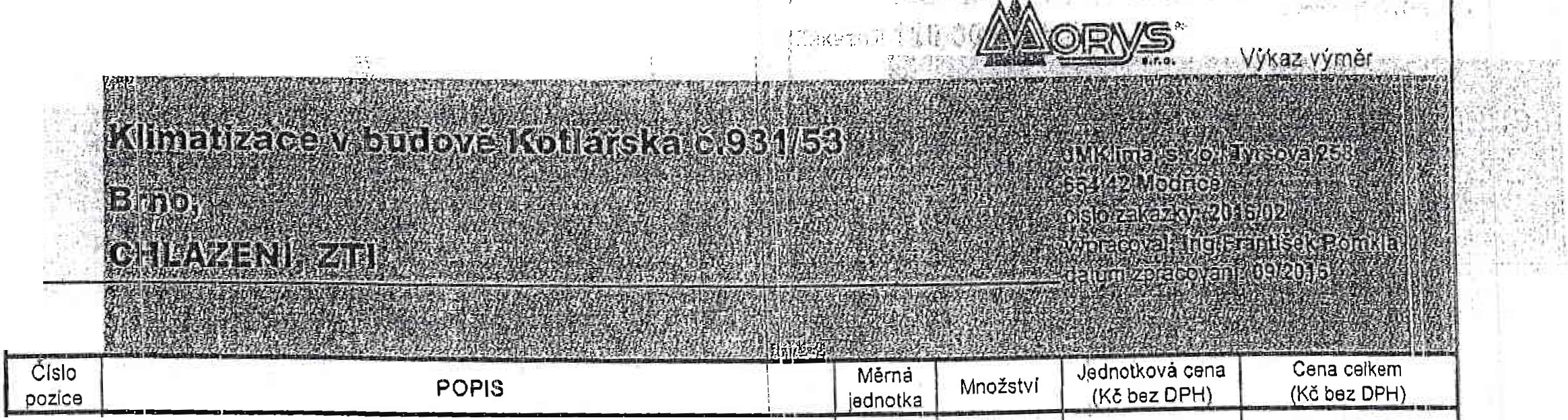 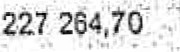 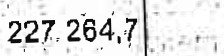 Kotl.53_Chlazení_ZTl_slepý ,VYKAZ VYMERpoziceVnitřni nástěnná chladící jednotka Qch=3 ,6kW,  vč. infraovladače, vč. iontolléhofiltru pro likvidaci virů a pro och,ranu zdravl, 'účinnost filtru proti virům a baktrifrn 99%, m=9,6kg, akust.tlak= 37/30 dBA (plný I sfžený výkon)	'--- R2 -=---= Rozbočovače chl adiva "Refnet" pro 46.4-69 ,6kW_ Rozbočovače chladiva "Refnet" pro 40 , 6-46.4kW R4	Rozbočovače chladiva "Refnet" pro 15-40,6kW--·R5	Rozbqčovače chladiva "Refnet" pro méně než 151<WCELKE.MlllKfL4illVR.F !wstém pro  8.NP a 9.NP	-	'' Venkc>vnl kondenzačnf jednotka VRF systému Qch=78,6kW, Pel=20,7kW,	- 3x400V.ESEER = 6,65,EER= 3,80, COP= 4,37, pracovnf rozsah pro chlaze I: •ks	9,00	9 890.3ks	1,00	2 181,1ks	2 065,7ks	13,00	1 777 ,2ks	17.00	1 719,589 012.lO5'C a:t 48'C, hmotnost 364kg, veškeré  kompresory výhradně s lnvl!rtorovýrrichodem, dvoutrubkový systém s promněnným průtokem chladiva, 1,295x0,7\Wx výška 1,795m, akust.lfak = 69 dBA	lVnitfnlnástěnná chladicí jednotka Qch=1,5kW ,  vč. lnfraovladače, vč. fo	' hofiltru pro likvidaci virů a pro ochranu zdrav!, účinnost flitru proti virům a bakterilm 99%, rn=7,9kg, akust.tlak: 28124 dBA (plný/snížený výkon)	(kpl	1,00	241 310,7	241 310.70ks	12,00	9 368,0	112 416,00-------9 590,2	105 492.21)9 734,7	87 612,31)005- R-1'-Vnit1nr nastěnná chladicí jednotka ch=3,6kW , vč.-fnfraovladače , vč. ionlov ho flitru pro lfkvldacr virů a ·pro ochranu zdraví , účfni;iost filt ru proti virům a bakte fm 99%, m=9,6kg, akust.tlak= 37/30 dBA (plný /snfžený výkon)1-Rozboiovače chladiv.a "Refneť' pro 69,6-98,6kWks	8,00	9 890,3	79 122.40ks	1,00	2 931,3	2 931,30 	.,.,V.,R_F.-,·..,S.., ·  tám ero.J.E;NP a 11.NP 		I---------...,.------r------- R-·2'-_  Rozbol:ovače chladiva "Refnet" pro 46,4-69,GkW R3	Rozbol:ovaée chladiva "Refnet" pro 15-40,BkWR5	Rozbo(:ovače chladiva "Refnet" pro méně než_ 15kW	\ks	2,00	2 181.1	4 362;2CIks	17,00	2 065,7	35 116,90ks	19.00	1 719,5	32 670,5(1---'---'-E-L-K-EM	..	-	701 034,5(1i,001002003Venkovnl kondenzační jedr,otlfa  VRF  systému Qch=78,6kW, pel=20,7kW,	\ 3x400V,ESEER " 6,65,EE= 3,80, COP= 4,37 , pracovnf rozsah pro chlazenf·J • 5'C až 48'C, hmotnost 364kg, veškeré kompresory výhradně s invertorovýmchodem, dvoutrubkový systém s promněnným průtokem chladiva, 1,295x0,76 x výška1,795m. akust.tlak = 69 dBA	'Vnitřní nástěnná chladíc!jed nolk'a Qch=1,5kW,  v.č. lnfraovladače, vč. fon\ové c, filtru prci likvldaci virů a pro 9chranu zdraví, účinnost flitru proti virům a bakteriím 99% rne:7,9kg, akust. tlak= 28/24 dBA (plný I snížený výkon)	.Vnitřní nástěnná chladicí jednotka  Qch=2,2kW,  vé. infraovladaée, vč. iontové! o filtru pro likvidaci virů a pro ochranu zdrav!, účinnost filtru proti virům a bakterifln 99% rp=i7 ,9kg, akust.llak= 33/25 dBA (plný I snížený výkon)	·kp!	1,00	241 310,7	241 310,70ks	13,00	9 368,0	121 784,00ks	22,00	9 590,2	21O 984,40Vnllml ristěnná chladící Jednot!( Qch=2,8kW,  vé. lnfraovlada  e. vč. lon!ovétio004	filtru pro likvidaci vírů a pro qohranu zdrav!, účinnost filtru prali virum a bakteriíiri,ks  ·,  ,   , ,	4,00•  J      .-. 9 7,34:,:7  , ,·!' , r       , , .,   38 98,0·,.  ·:·i, ·,·.·.·I005R2R.4.. _  R's -_99%, m"B,Okg. akust . llak= 36/25 dBA (plný I snížený výkon) 	; - ;·  --+-''---""'."l.i::.J._-_-:·.;.-!,.::.;·...:	f-'-=:,_.::"J'c-:..   :·....:,_.·.-.--t-'-'--'-:....-..,...."-"."'.,__,"·-" ..:.  :"S",;;;,:--:::  l ,.., /    ('.,    :> :; ;,. ; :r·L    \J ::·.:· ·l ; --:")  :   111   · .i.. ! .•   .•. i   •.>  ·..- C :.  ;-;, , (·.;  :·, .1.:   ·••     l    , ..    i, t·  (.;; ·i!:11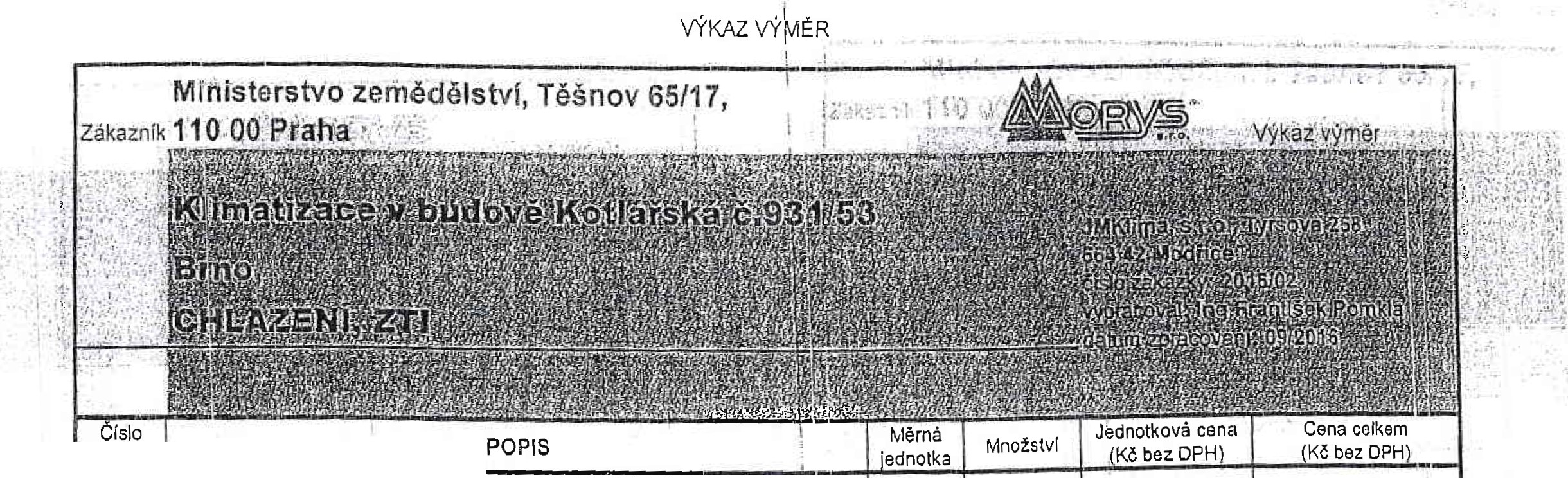 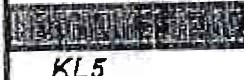 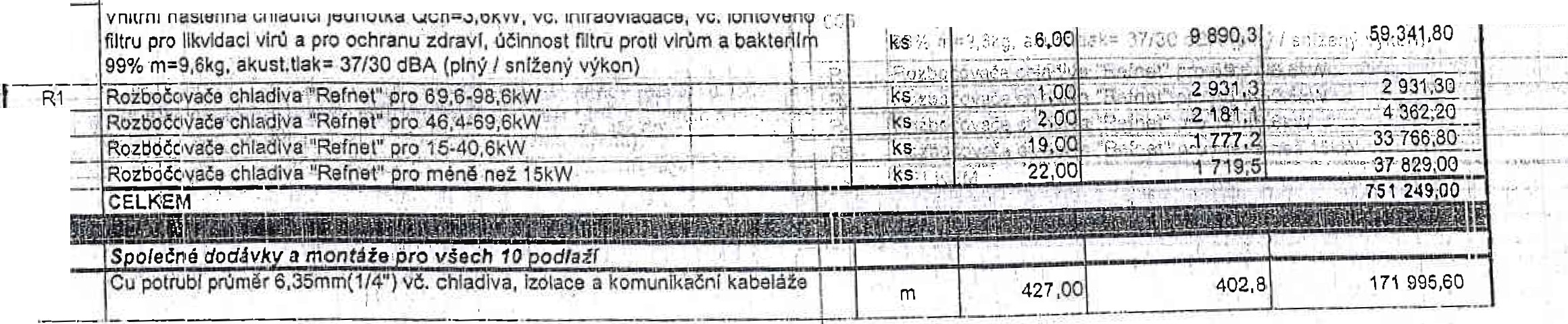 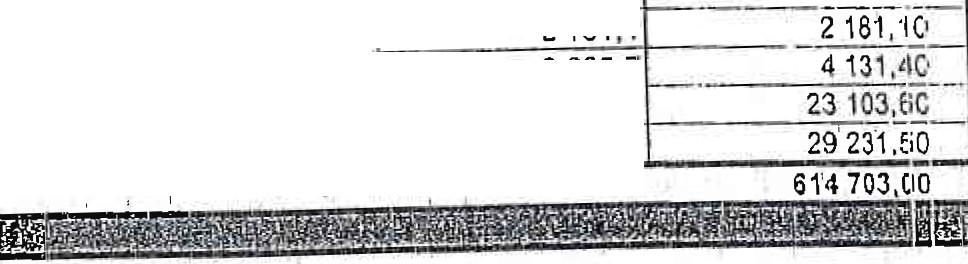 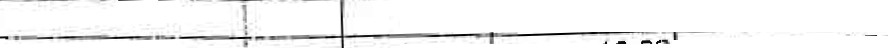 SDl /	Kotl.53_Chl<1zení_ZTl_sl1;3pýVYKAZ  VYM RMi.r:1isterstvo·zemědělství, Těšnov .65/17,, Zákazqik 1J0i"0hEr 	Ice	I2	Cu pt;;;;;;ůměr 9.52mm(3/8") vč. chladiva, izolace a komunlkačni kabelář! ;"'m	235 290.00-;--· Cu pc)trubf pn:1měr 12,70mm(1/2") vč. chladiva , Izolace a komunr ačnl kabelrl:e-	m--4 -    Cu potrubí průměr 15,88mm(5/8'') vč. chladiva. izolace a komun i kč nl kabelfže	m5	Cu potrub!prúměr 19 05mm(3/4") vó. chladiva , Izolace a komunikačnl kabelže·-	m6	Cu polrubl průměr 22:22mm(7/8") vč. chladiva, Izolace a komunlkačnl kabel že	m------.--- 	ICu potrubl pruměr 28,58mm(11/8") vč. chladiva, izolace a komunlk'ač. kabel že	mCu polrubl pn měr .34,92mm(13/8") vč. chladiva, Izolace a komunlkač.kabelže	ma  adlo kondenzátu vč. do o enl elektrokabe lem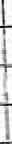 Uch cen! kllmatizačnlch jednotek do stavebnl konstrukceDo  lněnlchladivaVakuován!	hodZprovoznění	hod1---1.;.4..;..........M._o-'n- tá-ž'nl, závěsovy a kotvlc! materiál	k Vertlkáln!doprava niateriálu na strachu do výše 40m (použiti jerábu), vč.201 419.:o192 096,00184 697,50------·I31 910,0023 058,80164 346,0.0537 321,80438 828,01)91 166.01)36 351,01)25 965,0tl253 456,0098 093,7()dopravnlho omezeni,. dopravního značen! a záboru pozemku	kplPresun hmot v ob'ektu	tMlmistaveništnl doprava	kplZabezpečeni pracoviště	hodPlán'BOZP	kpl._...2;;.o;.......P...r.o....;.P.o...:.áml hlld...y    ------------------::--.....:h.:o::::d::.-.J1.--.:.::.::.i-.CELKEl--1- -R'"""S:..--r:,. /-d"/"c.!.2.Y.. stém 	IDotykový centrálnl ovladač pro každé podlaží, max. 128 vnitřních Jednote k. tv rba64 626,8()34 621,3()16 002,0(11.1.540,4(145 006,002 856'790,JQ:""m2.98 488,001	zón (mal(.12) vč. napojeni na elektro silnoproud ·	kpl,o.oo	29 ·848,8hod	802;30 ,818 464,00-31,G.952,00DjZTIPotrubl F'Ps hrdlové odpadni 032-HT vč. tvarovekm	640,0034,6022 144,00-Potrubl PPs hrdlové od adnl 040-HT vč. tvarovek003 Montáž potrubí z plastov ·ch trub do 050Montáž požárnlch pnlcho,dekPožární manžeta RS10 76-60Potrubl PPs hrdlové odpadní 0110-HT vč. tvarovek, vsazeni odboček' dostávajlcfch stoupaček kanalizace DN11o	\m	420,00	43,90	18 438,00m	1 060,00	46,20	48 972.00ks	20.00	115,40	2 308,00-ks	20.00	288,50	5 770,00m	20,00	207,70	4 154,00007	Montáž putrubí z plastových hrdlových trub do 0150 -------	\ .--.-..l- m --l----:2::0:,10.0'.I.--...-...1:..1:;5:-,4=0':::-::-+--- 2 308,00Vsazení odbočky do hrdlového potrubí ON  11O	= .   -1--k;s · -+._ .-;;...•....20=.00,:.·i----,-92130 -t--:--1;--·8;::4;::6:;',-0;::0;;-Vyvedení kanalizačních výpustek do 063	-;-t-· ·-.,. ·20.00  .,	'1"84,60• 0•	3 692,00:.Napojení l.llmalizační Jednotky/kazety  na odvod kondenzátu a čerpadlokondenzátuZařlzovar;I pfedm!ltyMontáž· zé PE1chový_cl1 uvěrek a odp. pr:vků.	H 136N PP Sifon pro odvod kondenzátu DN32/0N40K(),yové(konstrukcif "-	-,,-;·'ť  , 	- ---  -10'3;90-	20 -260,50-- ·--··--··-017 · T(1'1191ení i:1ožárnfch prostupů kanatlzace·do stavajic! šachty---!  ,.-,  -·- : ·:._...  .:....o"""  l--...;..-' 4:0::a:::.-e:::o:20+--_....--;s;--o;:;-:;,;8;;.,o;:o;:;-·-llo,8- Požárně ochrannY tmel')'.aituš 310ml _	.LCELKEM	.	I	I. .k		10.00	865,50'		S 655,00 s..L.--     ----   ;.... -	25 347t14.so '1\j     Kotl.53_Chlazenl_ZTl_slepýVYKAZ VYMER	I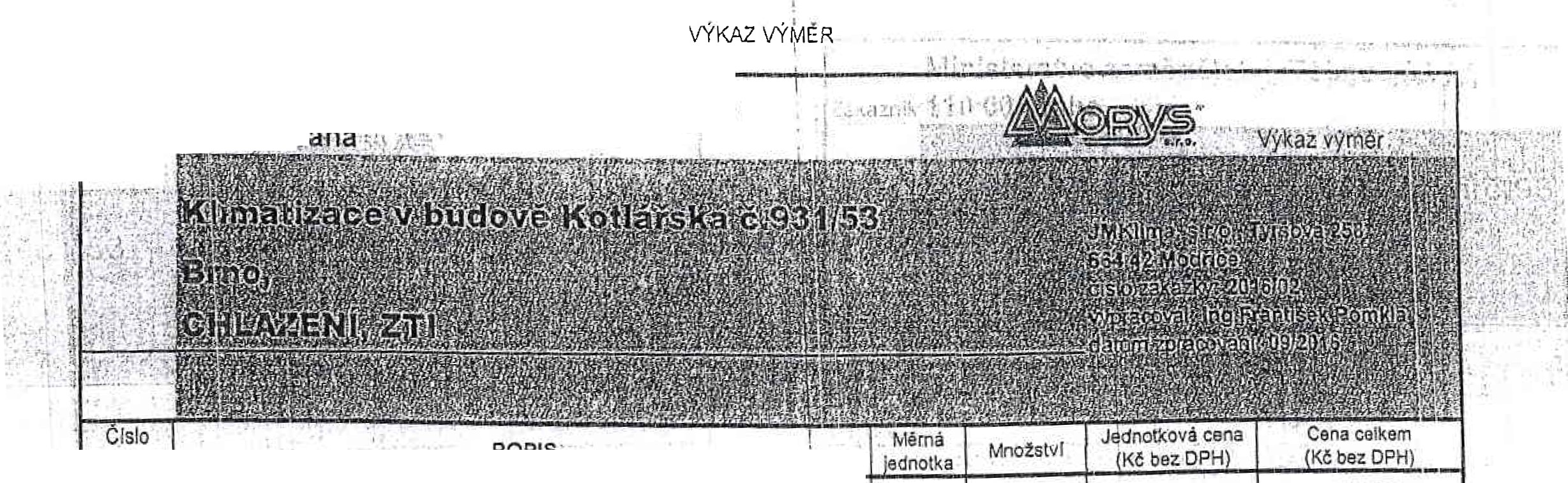 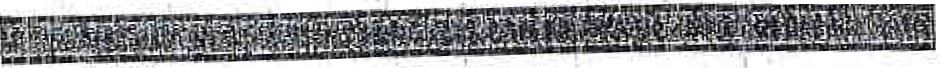 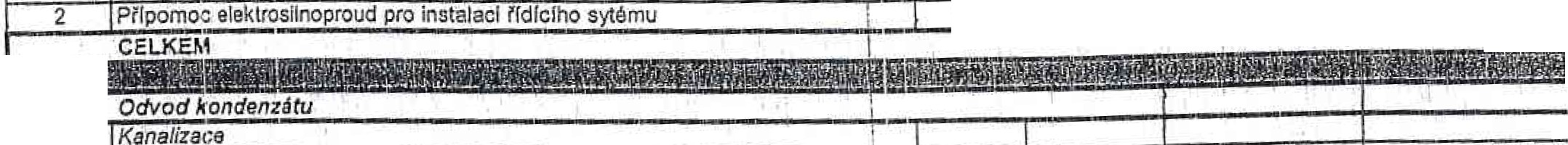 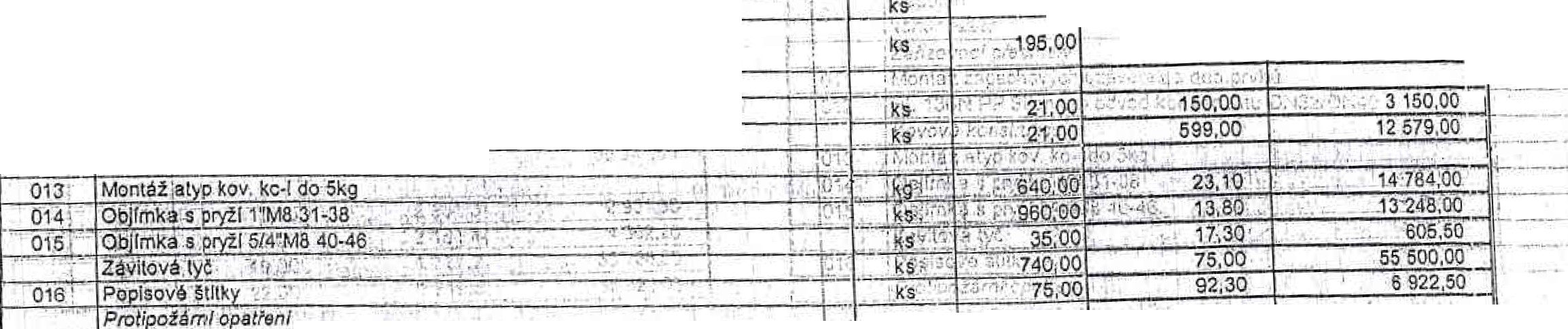 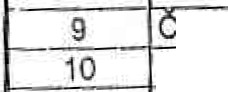 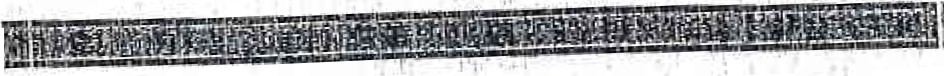 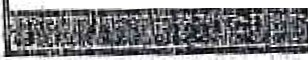 'V  /'VÝKAZ W,MĚR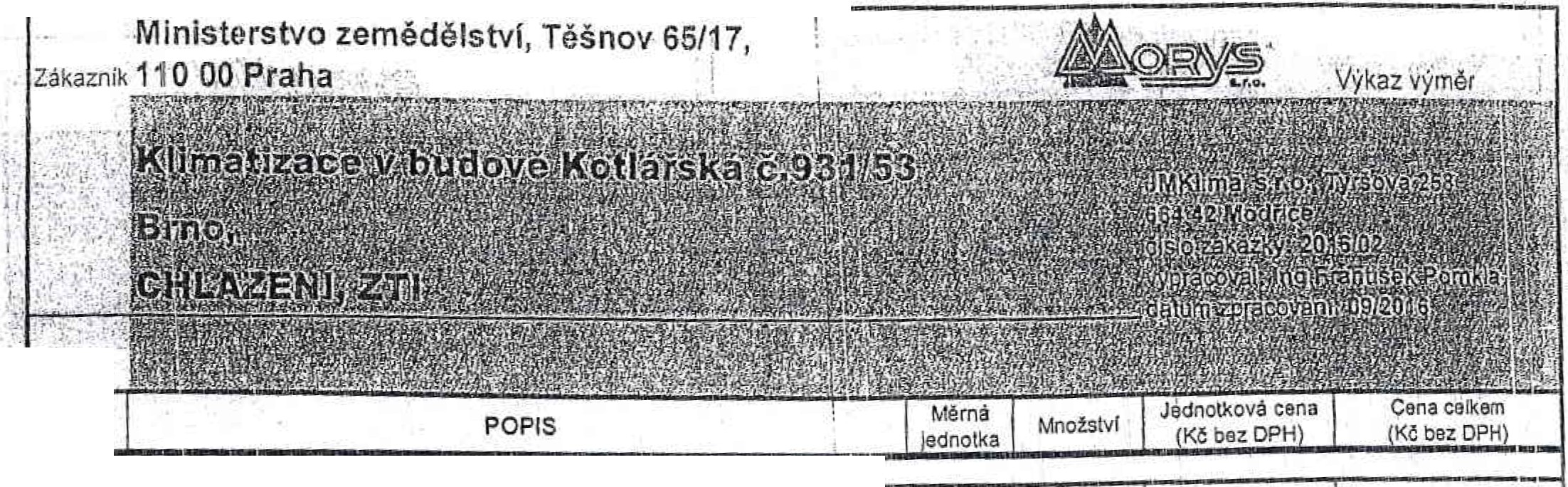 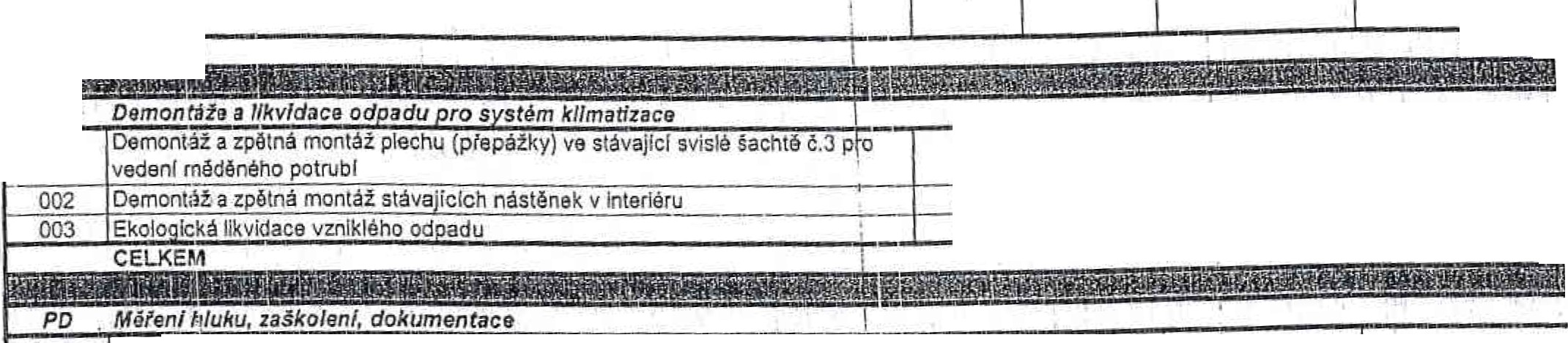 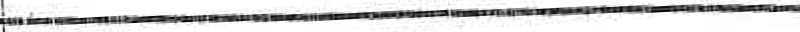 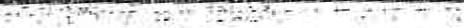 Projektový  rozpočet ·RekapltulaceIng. .mí šmi	.  ·	.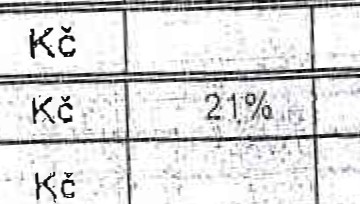 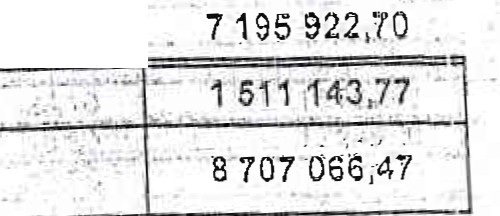 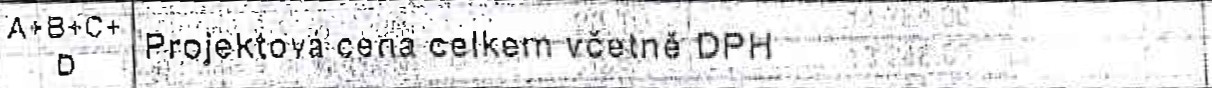 red1 ,.1....:t-1i--   i- ...-...:r\t    výkonný ř"1d1tel na základě 'plrié n1oc1Korej  kď. \"'.li,)	.'it'.  '702 00 Osu a•,o · Přlv.o:i. .iJif :).;'li,.2U(   ,  Kotl.53_Chlazeni_ZTl_slepýVY KAZ VY MER4lngstep001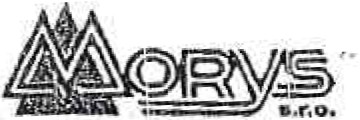 SOUHRNNÝ  LIST STAVBY!., -.,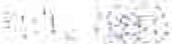 ... -.Stavba:Brno, Ko;t lářská 9  1/53::,:-::    t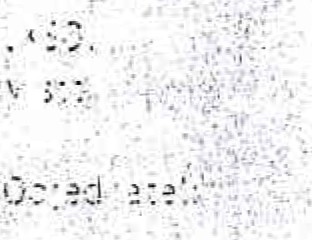 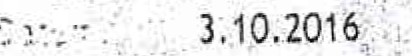 Morys s.r.o.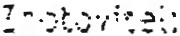 ' ·  ' .'• 1;	i(:.,J:  :4286771CZ42864771                                                                                           .....   - .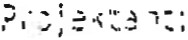 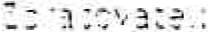 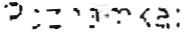 Náklady z rozpočt ů------,i-·--------------1 303 040, 10Ostatní nákla•dy ze souhrnného listu	\Cena bez DPH0,001 303 040, 10i , .-:c· .i).:.<: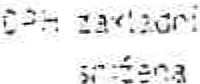 l  )J 3 040 . 10	27 3 ó32.-12O .OC  l	C,CC- / c'ěň:s OPH:š :;(;;·:...:t/ ){	;\	CZK ·	fJf$71,';1.W,	-:"'.     - "':..	l..:··ff  •:!_.      :.  .. --     .:.--=-..:  ,,:,_L..	-	-	-·   ,-	.--·  -  --.__.... ...:;..._lL.-.""•J "C"  ,........,:: ,.-	.L   .,  .JI\IIIProjektantZpracoYiatelI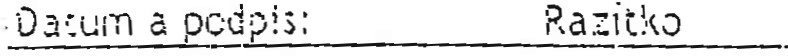 '	· :    :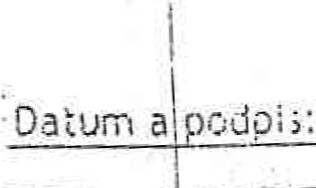 '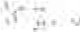 MORYS s.,.o.redltelstvlKorejská 894/9702 00 Ostrava .Prlvoz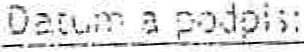 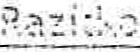 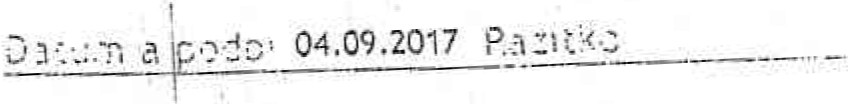 '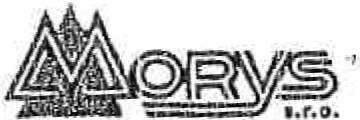 REKAPITULACE  OBJE  TŮ STAVBÝ- ... :-.. . ::l ngstep001	lStavba:	Brno, Kotlá řská 93.1/53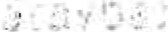 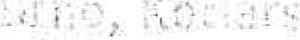 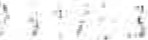 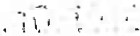 Morys s:r.o.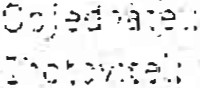 )3•::.::'.'.	3.10.20.16. ,.·.;?·" );·. ;.· :l:·.Z p '  ·:),, -  ':':.:	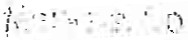 .	---·------·-- ------·- ---·------ ----·-·-·-·-----·-·--·-- - --··-- -  .  .  . -·---- .  -   - --- ...... ·- -Kód	Objekt	\	Cena bez DPH {CZK}	Cena s DPH [CZK) 		- .--------·-···---·----..--·--·-·-   ---·- -·...........l -·------- ·----- ,,_._ .. - ..... .------ _.... ... .	.--·-- "I1) N á kl ady z rozpočtů01	Stavební úpravy objektu1 303 040,10	1 576 678,521 303 040, 10	1 576 678,52Osta t n í ná kla dy ze sou h rn ného l i stuOstatní náklady:celkov'é..:h áklady--za;t'.a'vbu ._.1 ) +.2)1 303 040, ·1b1'i576 678j2'·•  ·; , ,	- l	J·•	" :•t •  1 •; _! : • ,-•t •• I	•	.: _.           '    •\\IiiI,.r  •  •   .    -  •	. .. ('     . . .·,KRYCÍ LIST ROZPdČTU;:_·.:..	!.    .       •  •       "':  :Objekt:	·01 •. S:tavební úpr-avy·objektu	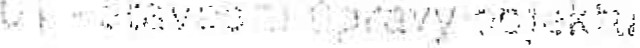 •     J,   .	>·.. ··,	04.09.2017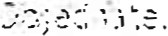 Morys s. r.o.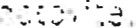 . ' .- .\I\	.....iII!iI	·...·• -428q4771 CZ42864771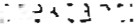 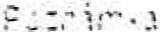 --------·--·----·-------------------}'-··----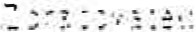 Náklady z rozpočtu Ostatní nákladyCena bez DPH:  :: :.!.: I ;-:.x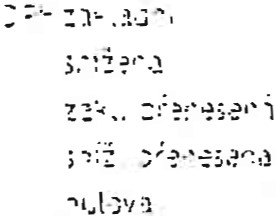 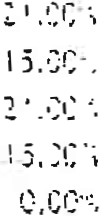 .--·-.-.·....1 303 0,40, 101 303 040, 10L : C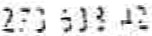 :Cena s DPH .	v	CZK-+I1 576 678_,5---------------'--------...;---·----··•Projektant	.Zpracovat,efIi·"'.J";.".1' :• •• ,  - ".....   ,.,.0.::j:-r·,·;·-->.·   ·i'.ú !: 	- ..Objednavatel 	t	. ..  t	<  • 	Zhotovitel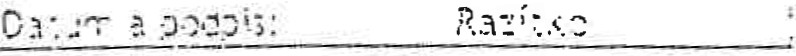 .  ·:-· ... .?.J:' :. )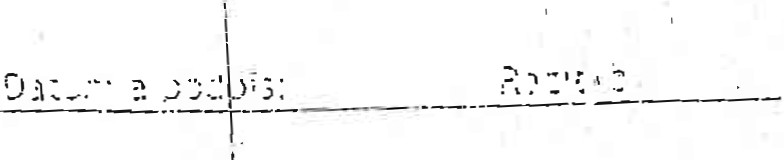 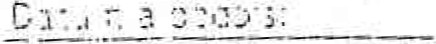 ··	REKAPITULACE ROZWOČTU.:. ·. . :..	. .  .  :  .;., ,    •   .   I'<'J\  ..•,    ...   ·· : - ,,'·,  • • ,  l	,;-·, •1 t  r ·'·- ·:1  1, .1. J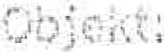 1Objekt:O 1 • Stavebnf úpravy objektu,..·.,·.:.-·Morys s.r .o.I=-  :.J :!,.);::\< :-1 •:.:ZC ( .\:\   . :\ : :·04;09 .2017' •Kód ·Popis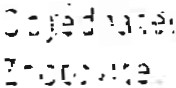 ) Náklady z roz počt uHSV - Práce a do.dávky HSV9 • Ostatní konstrukce  a práce,  bouráni 997 ·Přesun sutě998 - Přesun hmotPSV - Práce a dodávky PSY712 ·Povlakové krytiny763 ·Konstrukce suché výstavby764 - Konstnice klempířské 767 - Konstn.1kce zámečnické784 - Dokončovací práce - malby a tapetyVP • VícepráceOstatní náklady inzení staveniště Projektové práce územní vlivy Provozní vlivyJiné VRN Kompletační činnostCelkové _náklady z:  siaÝ.p.u ,1).,+ 2)·:Cena celkem [CZK)1 303 040,  o150 533,77146 762,203 633,96137,611 152 506,3315 601 ,60759 272,65100 744,20261 558,0015 329,88I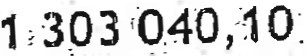 IIIII6	··	ROZPOČET:: ••  1    . ":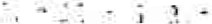 . Obj_ekt:	· 01 ·Stavební úpravy qbj_  ·  tu'      I.- •	·04 ;,09;,?._0t-71   1I    .. ...   1   ,:-,-: .'... ·:.. ;"; :l   -: ( :-	··;.::··.,:.-:·.	Morys s.r.o.PČ Ty	KódPopis:_  ff ;;:ij{  :r.. ·.:l ;.r   t::·,  :  :- ····----·---·-·---- ----1-- - --· -··-------·-·--·----MJ Mno4tví  J.cena [CZK]	Cena celkem [CZK]-··p      - - ·-·  -·- ·-- ···-·--   ·-- ·---  ····   . I      - ·-··-·---···-··--·---   --··----·    ..    .INáklady z rozpoč tu'	1 303 040, 10HSV - Práce a dodávky HSY9 • Ostatní l<onstrukce a práce, bouráníLešení pomocné pro objekty pozernnich	I150 533,77146 762,20K 949101111	staveb s lešeiíovou podlahou v do 1,9 m	m2 zatíženi do  150 kg/m2"pero pod hledy"912+22934,poo	40,4,0	37 73J,602   K  95000·002	Zapraveni prostupů z instal.šachtyprotf poiární ucpávkouZapravení prostupů střechou· kus	11,00865,50·	9 520,50I1 500,303    K  95000·003protipožární ucpávkou	l<us	5,90 	: 	I4 -K-95000·004 --Z--ack,-r:ý:v-áccn-i- jednotek-VZT-před  malbou---kus --19-4,0+1100  ----  1' -------------------------------	I-	Vyčištěni budov bytové a občanské46,20 :!I8 962,805   K 952901111Výstavby při vYšce podlaží do 4 m	'.  mi .934,oo_40,40! 	3.7 733_ ,60_	9_12__2_2_	_9_34_,-o1jo-o --------------,·.tlOl	Zapraven i prost upu ve sklobetonech PURpěnou	kus	934,opo:Vybourání sklobetonové tvárnicen,101	21 575,40Ii46',20!7      K   9710m.31. 200/ 200mm t!. do ,150 mm	kus	I8    K ·972054341	Vybourání  otvorů  v ZB  stropech neboklenbách pl do 0,25 m2 tl do 150 mmVyřezání otvoru 400x400mm ve skladbě9    K 97500·001kusí8,oqo _403,90 i	3 231,20i1 442,60 \	11 540,80 	střešního  pláště,  vč.likvidace suti	: kus .	iI--------1----- --·---·---·997 • Pfosun sutě		3 633,96Vnltrostavenlštni doprava suti aK 997013113	vybouraných hmot pro budovy v do 12 ms použitím mechanizace'Odvoz suti a vybouraných hmot na1,54,4i· 519,30 :	801 ,80K 997013501	skl dku nebo meziskládku do 1 km se  	·složením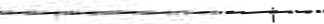 1,54. 	519 ,30:i 	801,,80,.i  12	997013509	.Příplatek k odvozu suti a vybouranýchhmot na skládku ZKD 1 km pře.s 1 km21,61 f	,_,  o..::----24_s_,s,..8.._I---------Poplatek za u-l-o-,ž:,e-n-í,,s-t-av-e-b.n.Cí.h,o..-odpadu-,------i!- 	I\  13   K  997013804	ze skla na skládce (sktádkovné)998 • Přesun hmot1, 541	1 154,00	1 781,78! I137,6114  K 998011005	Přesun hmot pro budovy zděné v do 45 m tI0, 159137,61PSY - Práce a dodávky PSY.' 712 - Povlakové krytinyIzolace prostupu do 0,25m2 střechou1' 152' ;06,33 	1 5 601,60i15   K   71230·001PVC fól!í+geotextilfe vč.doplněni tepelné kus Izolace EPS 1OOS+PURNavařeni a dodavka tva rovky kopracování  pr,osťupů  na  profit  100/100784,70	6 277,60)6   K  71230·002vč.ztažení objímkou a zatmelení PURkus	8,000j	923,20	7 385,60_J___ _ 	_tmelem------------+p	Kód	Popis	MJ Mnqžs tví  J.cena (CZK]	Cena celkem [ClKJK  712341559	Provedeni povlakové krytiny střech do. ------------··--	10 '  pásy NAIP přitavenim v plné plošem2	\8,000184.60	·  1476 80··::..    __ __:.:.: '	'.;'"' ' .-	·- 	IK  998712205	Přesun hmot procentní pro krytiny....  ------·--- pov lakov _v objektech v do 48 m_ __   763 · _ Konstrukce suché výstavby- ·-h-·!""---·--%	1,000  . .------ ··---'.  ---\.230,80 ·· -.  - '  ' '.• • •.     ·    • I' :'     ,,..   \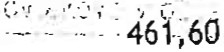 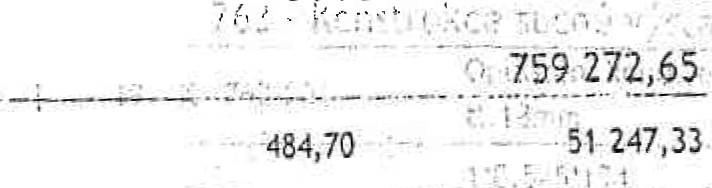 ,,t·:.   '19   K 762·001Opláštění kond.jednotek  deskou OSBtl.18mmm2	1op301'0,545'194	10.710-----·-- ·-·--:--------   .	---_z_o    K _7_13_1_72    -----SD_K_po_d_h_le_d_sk_o_k_ov_a_· _zm_ě_n_a_v   d_o_o_,s_m 	m_  	6,'.o 	330, 10     __	22 446,80"v podhledu KPZ" 6 ,8*10SOK podhled ·čelo pro kazetové------68,,00021   K 763131732	podhledy  (F lišta) t l 15 mm	m68\ 0_00____600,1040 806,80.,_ ____  ._ ,"v podhledu  KP2" 6,8·10	---·---!.l ooMontáž SOK kazetového podhledu  z--------------·----------- .  -kazet 600x600 mm na zavěšenou viditelnou  nosnou konst rukcim2	912,'000263, 10.239 947,20"podhled  KP11", 91 ,2'10	·-------- m.boo 		 	Dodávkq poi:Jhbedu  kcri:etového KP1·,  6.00x 6(J(} mm-------   	912'1,05m2 , 005,180	288,50	290 080,98 	95_7,;9_00	 	24  M  590306280Speciální kot:vetrr po obvodu luxferm        716, li°O (		69,20 ,	49 554,12 ·"viz.vč .015" 68.2'10	682,QOO--.Mo-n-t,á-ž:,-S:-D::K-ck-,a-,z-etového  podh-le-du  z------- ' ·-----25  K  763135101kazet 600x600 mm na zavěšenoum2	22,qoo288,50'!	. 6 347,00 	viditelnou nosnou konstrukci 	--."podhled KP2'' 2 ,2•1o	22.00026  M ; 590305720	Dodávka   crzeovéh:o podhledu KP2,	330 10 '	7 625,31 . 	     _	6_o_o_x6_00		..:.m__2 	23, 1! !     	 	__ '.   ..L.-------27    K '763135611Montáž kazet SOK kazetového podhledu  · m2	S,O?O	124,60_:·		6_2_3,_oo_I28    K  76114-001"mč.221" 5Úprava kazetového poélhtedu v mi:.221   .:pro klimatizační Jednotku v rozsahu lm2 kuss.oo1,oqoI2 on ,30; 	2 on,3029   K 763135881, Demontáž  kazet sádrokartonového.podhledu"mč.221" 6.Kotvení nástěnné jednotky na stěnu zm2	6 ,oqo138,501831 ,00. 30 K 76390 ·001	Luxfer, kompletní provedeni dle det. vč. . kus194,00f173,10:	33 581,40015	!Přesun hmot tonážní pro dřevostavby v	I	I   31     K   998763102_ objektech v do 24 m 	10,62	865,50	 	9 198,53Příplatek k přesunu hmot tonážní pro	; ·	1---32 K 998763181	763 dřevostavby prováděný bez .použití	10,62	461 ,60	4 905,88 mechanizace764 ·Konstrukce ktempiřské'11/ K M+ O kotvení nástěnné Jednotky na--r-­;!"100 744,20, 33   K :76400·011	stěnu z luxfer, komplet.prov edení dle	kus	194,000,det. vč.01 5 	767  ·Konstrukce zámečn ícké 	519,30	100 744,20• , 	2fJ1 558,0034   K 76700-001M•D ocelová kce vč.kotvení a povrchové úpravy pozinkování m	k1 598,200, -86,60°·:._ 'Ú8 40llť12  -i  .  ,   L)   ..· : ;<"   r··....<·r·.. ·. ':·., · .,.._   ._._._:,_35 K 79700 ·002M+D  pozink.,porrošt 30/3 mm, vč .kotvení a po  rchové úpravy·---=-   -·:r· ::,_ '.i j  ,..  -m2	21,700 1	...  1 673,<IO_,I •	I1   •   .'•36  K   76700-003M+O kotveni ocel.kce do žb střechy, závit.tyč. M1Z na HHtl HIT-RE 500kus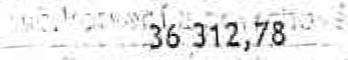 I32,000 jl519,30  .. 16 617,608'4-,-------.-- 	32 ,000 \Doprava ocelpvé kce na střechu jeřábem	--,00-0TI  --	69 242,60	69 242,60  37     K   76700-004do v=40m ·- --kus - 1-\-··-----·. ·--.--	----	-----Přesun hmot procentní pro zámečnické	·	980 90.	%1 1\,-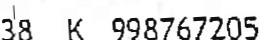 konstr u.kce v obje'\itech v do 4-8 m--	O	 	TyPC	Kód	Popis	MJ Mnozství  J.cena (CZK]	Cena celkem [CZK]II_  	?84 .:_g_<:l_?_nčovac    ráce - .malby a tapety   -···----·-1.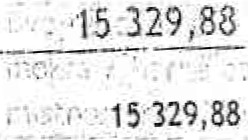 Dvo1n,;1sobné bité nialby ze směsí za	;-  ". -   ---·39   K  78411,101	mokra výorně otěruvzdorných v	m2	349,lOO43,90·----·-----··   místnostech  výšky do 3,80 m  ·-----	'   	- ' - -·.:     -r--'i     ·.·:př  d;s těny''  1 .  ·1941 ,,. ..	..:· :·';, ,.: ,	J  ,   I  .:VP " VicepráceK ,\,":·----; ---- ..I  -· ,  ...- . ·-·-;--····-·------    ·..··-··-····--··--··-····- ------·--·-·-- ·-···r- ---·   1 ·-:-···-- .. ·-----··-·--·-·-·----·--·---·--·----------·-·-----i----. -->-·-- ..·-·- -··. .: K  .	---·          •	,   I        _  .,_. _ _.,-r•-•-• -••----·-·--•••••·----..•·-··-----• •  -···•--··--•\  ,,_, 	,.,0	0   0• • ••---K '----..--------,--·--··----· ·	-- ·-·-----··-----·----.........·--­--·- -·	'	..  K ',·, .--'jStavba:··	SOUHRNNÝ  LIST STAVBYlngstep001	.	.Brno, Kotlářská 931/53) •  .J • , '  I•  '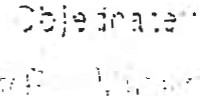 Morys s.r.o.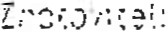 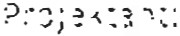 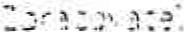 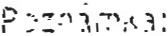 Náklady z rozpočtůOstatní náklady ze souhrnného listu:-_ :04.09.201742864771CZ428647:71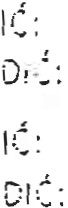 1 249 015,800,00Cena bez DPH	1 249 015, 80'2 I   '  :c··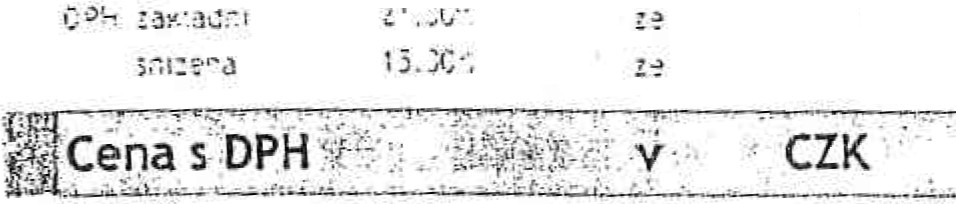 1  n  )1 ,.30i H 2. l3 , 3 ,O )C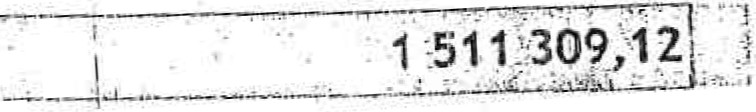 ProjektantObjed navatel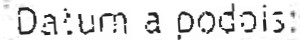 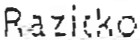 :zpracovat e:lZhotovitel I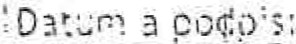 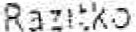 Ing. Jiří Šmidák·, výkonný ředitel na základě plné moci-,,,.­MORYS ·s.r,o.	Q)feďite lstvfl<orajská 894/9702 00 Ostrava • Pfívoz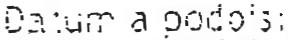 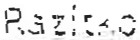 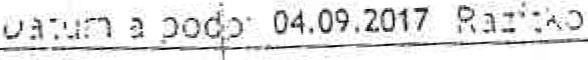 )JStavba:.  :.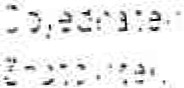 Kód..	REKAPITULACE  OBJEKl!Ů STAVBYl ngstep001Brno, Kotlářská 931/53, .\:..::--:	04.09.2017Morys s.r.o.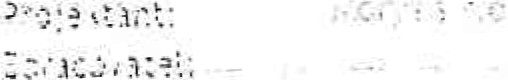 -----..---	------·----·-"·-r--·..-·--··----·-·-·Objekt	tena bez DPH [CZK}	Cena siDPH (CZKJ--·-··-·---·····- ---·------· ··-··--··· .. -·--·..·-   - -- ,.._._ ____ -·--···-... --- -- - ····- -·-·-···--I   '  '•Náklady z rozpočt ů01.1	E!ektroinstalace1 249 01 5, 80	1 511 309,1 21 249 015,80	1 5.11 309,_ 12Ostatní náklady ze souhrnného listuOstatní náklady-Celkové náklady za stavbu 1) + 2)	11  249 015,80	1 511  309,12KRYCÍ LIST ROZPd( TU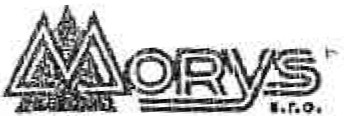 ...  ::	.  ··.   \      .  !   . , .   ::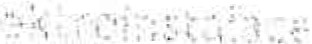 Objekt:	01.1 - Elektroinstalace·---:;:.:·.	:.i:. ..	04.09.2017.:  ":- :.·.\ ::...:. - : )',':::'  :Morys s.r.o.:),);-;--:.:.1- ::·..    .- :'' -..42864771CZ42864771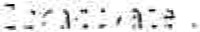 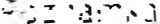 Náklady z rozpočtu Osta tní náklady---------1 249 015,80Cena bez DPH	1 249 0 15,80·::. !( ..!-:! ...:.!." .. :. ..-  ··:·.-:·· l- :  :t:	.!	!  -l l .  :.? 5.-...  - '	:!	- I.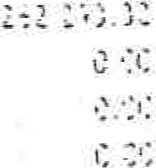 . ,•:.""\	,'..1):,;....,.	t	,..------------·---------1--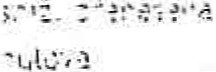  	:;.c·:Cena s .DPH--..:·· - ..	v	CZK-·---·i···-·-··----1 511  309,12 ,i_	;	_ ,----- ------t---	. _..__!.Projekta nt	:Zpracov ate.l  	. __,_ 	_  _'    ... '" •    ...I       ,	l   - IObjed navatel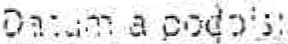 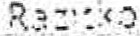 Zhotovitel   :•        \  ..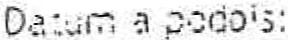 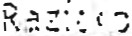 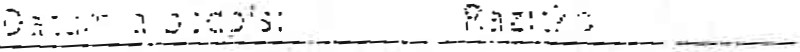 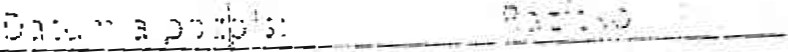         REKAPITULACE ROZIPOČTU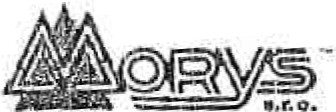 . ' '..     :  ·. :   ::Objekt:	01.1 · Elektroinstalace/ }04.09.7.017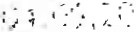 :- . ·. ...,·',-!	Morys s.r.o.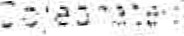 Kód ·PopisN,áklady z rozpočtuM ·MM21.1 • Ro'Z'Iaděč RH • úprava Ml1.2 • Rozvaděč R ·doplnění  · M21 .3 - Silnoproud instalace M21.4 - DemontážeM21.5  - Blesxosvod_VP -   VícepráceOstatní nákladyZařizení staveniště·Projektové práce Územní vlivy Provozni 'f'.livy Jiné VRNK(Xllpleční číonost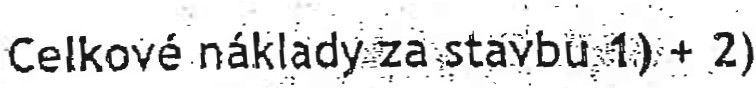 ,Á I?t :,;. -·'..\-:::::;·' ::-·. )·.Cena celkem (CIK]1 249 015,801 249 015,8067 411,6060 875,301 013 118,7089 828,0017 782,201.\249 ' 0. ·1'·.5. '··8.0ROZPOČET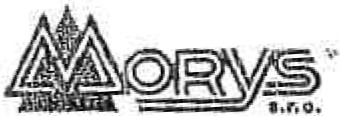 Objekt:. .  ' :: -....01.1 ·Elektroinstalace(.. I' l.'.., .-.... ;... .",;.  - -\  ".- -Morys s.r.o.:: . -. ....r-,- :.:-:: :j"' :L:r  .:..:.·, 1 :  ·.:04.09. 2017.·,, , ., "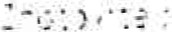 PČ Ty	Kód_p . .Náklady z roz počtuPopis	MJ Množt:ví J.cena [CZKJ···t-··· -·-·- -· ... - - - - .Cena cel)(em [CZK]1 249 01 5,80M - MM2U ·Rozváděč RH ·úpravaK   21000-101	DIN lišta	m69,30.1 249 015,8067 411,60138,60---··-- -  -------..-····--------_!_   K_21000-rn     _     p opo jov    iřebe .:_fáz._ 	m 	O,?OO .._ _______5_  -!	0,00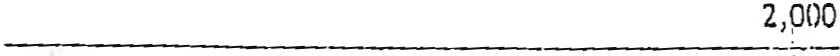 K 21000· 1034    K   21000-104Ucpávková vývodka  GP 36	ks	5,000	31,50	157,50Jistič-kompaktní, IR=315A·630A lcu min. .		:		.	- -  018,40 36kA	ks	1,GOO	29 018,40....,.--,..---·------·--·--------5   K  21000· 105Jistič-kompaktní, I R=63A-80A lcu min.20 507,00 	25kA 	     ks 	5,000	4 101 ,40 	    	----------6   K '21000-106Elektroměr  400V x/SA	ks	1,qoo	4 095, 10 	4 095, 10 Transformátor měřící 7,,SVA 400/5A,			------·tř.př.1	ks	3,000	3 152,00	9 456,00 	montáž a zapojeni v rozvaděči	hod	14,0PO	288,50 ·4 039,00M.21.2. • Rozváděč  R - doplnění 	 	60 875, 309    K   21000-109	DI N lišta	rn ;	2,0  0	69,301	138,60·-i----------10   K  21000- 110 -Svorka  na DIN lištu WA.GO  2,5·6---ks--'-1-1o',o.ó.:o..,'    	_ 	1_1,30• 	1 243,00 	11  K  21000-111	propojovaci  hřeben  3 fáz.	m	O,OQO5 481,700,00_12  K 21000-112.	. Ucpávková vývod ka  GP 36	ks	5,00,0 	;---3-1-,5-0-1 	1 57,5013 K 21000-·!13	J1stíč 10C/1Relé časové (schodfšťový automat)ks .	66;00:o158,9010 487,4014   K  21000·114230V/10A ·1p,  5s-30minks	22,oobm,90.	17 113,80 	·------··--------15  K  21000-115montáž a zapojení v rozvaděčihod	110,009 	288,50 	31 735,00M21.3 „ Silnoproud instalace 	 	1 013 118,7016    K   21000-1 16svítidlo zářivkové do rastru 600x600, 2x18W, plastový kryt - dodávkaks	160,00Q762,70 :	122 032,00svítidlo zářivkové do rastru....,6.0-0x.6.,..0,c-Oc , --,-----+·---- ------·-·---i  17   K  21000· 1172x18W , plastový kryt , s invertorem,ks	60,0oq	1 685,60 :101 136,00II c-· 	:60m1n • dodávka 	t----·-------··-··18   K 21000·118nouzové svítidlo stropní SW, 60min, sks	60,ooo;	690,20	41 4:12,00---=pik-t-o:g::ra-m..e-m:·dodávka_;_...._,_. --.	.  ,---- 	19   K 21000·119spÍiip.Č ·tlačítkový ·1/0, se .signálkou · dodávkaks	120,000,	162,00 ·	·1·9 440,00-----------,---,---: -   -   -   -   -   --------	---.'---  .\ 20     K    21000 ·120 	i;kojpólový 400V / 100A, IP65 ·	ks	S,Ooo:; .. ·--·	-    01	(/r.:[;p  °i'.·O	'.1    21     K     :21000-121kra.bice, přístro jová  pod ornítk·u·, hloubka	ks42mm  ·dodávka·· 120,000 , -1·	· ·	'i-,·	"  ··;-   -.;70'.	·	-- 684,00----------:----::-,----  ----------;....·------·-·-"-elektroinstalačn"í krabice  na povrch  ·	· 11 B32,00o_oo_-122  	do_d_áv_k_a 	_:____:_ 	ks 	s1_0_,o_o.co,.-:'...  ......_      23,2_  ,	-- ---- . 23    K   21000-123   	oeišroubová svor a  ·dodávka	ks	2 040,009 ;	4,90°,,trubka pevná vč.úchytek 40rnm ·9 996,00'522,00i 24    K  21000-124dodávka	.m	20,00026,10-:  -----------	----'---'žlab Mi;,,RS kompl.v .víka HS I SO •---	·-··• ·-·---r ,	------229,20	11 001 ,óO'.25    K   21000-125dodavka  	m···-·--48,000--	r ·-- -- 	4 I 	PČ Typ26    K   21000· I 26Popis	MJ   MnQŽstvi     J.cena  (CZK]	Cena celkem (CZKJ kabelový žebřík  ·dodávka		rn	48,000	255,90		1 2 283,ZO27    K   21000·127  ·-   ka-betová(třmeno•tá ) pfichy tka oa-·-·  --·  -···--,----		- -  -- --·- -- --· kabelový žebřík  . dodávka	m	210,000	JP ,09		6 300,001---·	-       ------- ----L--	..  -     ·-	·-	-·_ ,..::_.:..  -   ---28    .K   21000· 128	kabel.držák   ·dodávka	ks    2 200,000   -    ;.	12.70,QO.,.· ·.29    K   2100 0 · 1 29 ---štíte 	vka   ------···	ks	sot.ooo  ---:-:: ·.\/36r-=- -··::··. .----·,;  0,0: 0·-. ť . ,30   K   21000· 130 	  hmožd f nka + šroub ·dodá; ka 	·--ks-2-··2+0 -oo-o ..:.  -...  -  9,.9p. é '   ·     .\   '   . :-:-- r.'18[;0cr. ' .1_ i". _     ·._: JU, ·_ : . .. :l:;;-:i	-=-I ,'    I31    K   Z-1000·131	kabel CYKY 3Ax1, S • dodávkam	1 09 ,ooo  :_ ·> ť   i-11,so;·  ··	_-_ ..    ff 5l5,00   -32   K  2 1000·13233    K  21000·133kabel 'CYKY 3Cx1 ,5 - dodávkakabel CYKY 4Cx1 ,5 ·dodávkam	1 25Q,OOO	li,50.	.	14 375,00--     -'.  -----· . -···-- .  -------------23 547,00------------34   K 21000·134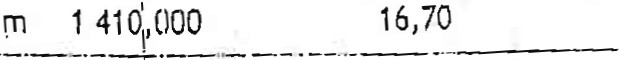 35  K  21000· 135kabe( CYKY 5Cx35 ·dodávka .svítidlo zářivkové do rastru 600x600, 2x18W, plastový kryt ·montážsvítidlo zářiv kové do- r       a   s t- ru   --60_0_x6_0_0_, -m	455\000	441 ,30	200 791 , 50'----.  -y-----·--- --------..-·-----·-· -·-·ks	160)000	267,20	42 752,00--------------·--·------··-36  K 21000· 136	2x18W, plastový kryt, s 1nvertorem,ks	60,:000267,20	16 032,00 	60m 1n · montáž 	-·  .	--··---------·-----------37    K  21000·137nouzové svítid lo stropní 8W, 60rnln, s	·piktogramem  .montáž	ks	60,pOO	21 2,40 :	12 744,00_J_a_K___-     ,...-----s' p.í.,n.. a7Č _tl_ač-itkovy· - 1 /O, se signálkou  .	---r-	:	-----;;21000 138montáž	ks	120,900	60,3036,00spínač trojpólový,400V /1OOA, IP65 .·-·-···----·-----·39  K 21000· 1391. montáž	ks	5,  00	209,801'049,00--·---------- .	--------40    K  21000·140krabice přístrojová pod omitku, hloubka1zo,qoo	27,40:3 288,00 	42mm ·montáž	ks 	--r------------- ,,;:...---41    K  21000· 141elektroinstalační krabice .na povrch ·montážks	510,opo69,20 '35 292,00  42   K   21000· 142	bezšroubová svork a • mor.táž	ks    2 o4o,opo 	16,60·--33 864,00--	·---1-------43  K  21000„ 143trubka pevná vč .úchytek 40mm ·montáž  m20,opo28,40;	568,00·----:-,-------------------'--·------44  K   21000-144žlab MARS kompl.vč.vika 125/ 50 ··mon tážm	48,0$0194,20		9 321,60 	·----.--45 .K 21000· 14546    K   21000- i146kabelový  žebřík ·montáž	m	48,0QO	123,20(kabelová  (třmenová) příchytka  na				...;1. 	_ kabelový žebřík . montáž	m	2\0,0QO	10,30;5 913,602 163,0047   K 21000·147	,kabel.držák   ·montáž	ks  z 200,00,,0·---10,30:, 	22 660,_0048   K 21000·148	štítek  ·montáž	ks	500,0o;o	6,CtO ;	3 450,00---------------------....-----	.:.--------7, -49  K  21000·149	hmoždinka+šroub ·montáž	ks   2 200,000	17,10	37 620,00------------------------- .  I   ;   ________50  K 21000·1'.lO	kabel CYKY 3Ax1,5 ·montáž	m   1 090,000	17,10	18 639,0051  K 21000·151	kabel CYKY 3Cx1,5 - montáž	m	1 250,00	17,10	z, 375,00' -·------·--·..c..--52  K 21000· 152	kabel CYKY 4Cx1 , 5 ·montáž	m  1 410,ooq	17,10	24 111,00; 56 ,  K   21000· 156	' kapsy pro přístroje	ks	345,0oo\ .	48,2r	·-	16,;62.9,0pO,OoO'.	---i31-a:9.o 	0,00---	:· -·- '  ··-·- '  -·· .22,000: -· ·  .  ·· 253;90·  · ··· · - ---,--	-	-:":(';-  ,        '.• •   _   ·               .  · 1     ••.:...           -·-·;;_.. S-58_5,80 \59    K    21000·159	k__on_.·t_ro_ly__af_am_ěř_em_'_-------- __h_od_2_z_,o_o_o_;,_.   .'.   ·· _.:.._3. _1 ;:-' _- 6 633,00-60 . K  21000· 160 .	projektv.á  dokumentace 	-V..Y,..,..ho_j.T.., e-yr..-,.._-.--- 	hod	36 , 000 . 	24,oOq .-..-:.'..62  K  21000· 162	kQmpl XílÍ zJ OLIŠky	hod	16,000 i	452,20     	 	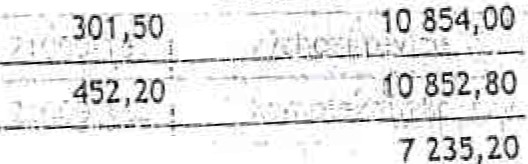 M:Z1 ,4 • Demontáže   '  _ ---l. 	89 :828,00"  . K	_	demontá.ž svítidel včetně likvidace	,	}},óO .\J	,	odpadu	ks	. 250,000 \.  ·	-------- -·	------·-- -------·-3,3 400,006 K 21000: 164dmont4ž  instalačního matrlálu včetně tikvidace • odpadu	,·hod	160,000 ,230,80	36 928,00.h I..   ··-------------------- -  ----·--------  -----	·-·------ ------ ---·..PČ Ty_ 	pKód	Popis	MJ  Mnd ství   J.cena [CZK]	Cena celkem [CZK]65    K  21000-165likvidace odpadu	kg	1 50,0, 000	13,00	19 500,00···--·---·-· -	- - -- ---- ---- -· -- ·- - -·,_  -- --·M21 .5 · Blesl osvod	.·-- .  ··-·    ···----··· · -- --      ·--------·      ·---- j _  	17 782,20. 66    K   21000_ 166	drát_ AlMSl 8mm (l Kg· cca 7·7.4m) ·	133160	, 668190-·	-	----	I	1,,... ...... ..7   K 21000·167Jíma"Ci tyč" s trojbodovým uchycením 3m ·,QOO	586; 0  ·	1 760;4069  K 21000· 169	· svorka křížvá • dodávkaks	.ooo	18,4036,80-70    K   21000-170podpěra vedení ·nalepovací PV 21 ·  ·---   '  --·---·---------dodáv ka	m	23 000	15,'60·-------·	·---····-·--···--··---358,8071  K  21000· 171	drá.t AIMgSI 8mm , montáž	Kg	5\000	1 109,90	5 549,50K	_	jímac tyč s trojbodovým uchycením 3m · _k 	·rnO:-SO	··---2 027 ,4072	21000 172montaz	s	3,0O	·675 •-·----·---- ·----- ·--·	-	·-·  I  -----·---  -· -·-·----	1000·	. svorka spojo.::'..ad . motáž	ks	1s,iooo	75,90	í 138,50174    K   21000· 174           svorka křižvá  • montáž 	ks	2-,.0!00...-----1-0-6,10-	---podpěrt1 vedení ·nalepovací PV 21  .212,201 575,5075  K  21000·175montážm	23,900	68,50.76- ·K···i;ooo-17-6· ----,ch-oz1. re- ;;;·	ks    ·	11Ďo	3 426,10	----3.  426,1077   K   21000· 177	projektová _d_ok_u_m_e_n_t_ac_e 	, 	ho_d 	3,00_  	__301,50    - ----90_4_,_50_VP - \'._ícepráce ·; K .-----------· 	-- :  K  :	---- i	--------·----··------  : -;----  •   :.'  K :-- .---     .   ---·    --+--  -..;.......:I	\     j.    i---·---·---'i-----------·-·K 'K .·----"-...:._--· ·---·53K21000·153k,abel CYKY5Cx35  ·montážm455,0cq51,00;---·--·-··-·'----23 205,00-----54K21000-154ukončení kabelu do 3x2,5 ·fllOntážks96,0oó  _     __1 	!_ -.'. 	7305,6055K21000-155vrtání pi;-ostupůks96,0od160,30 ,5,78,80